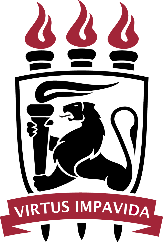 UNIVERSIDADE FEDERAL DE PERNAMBUCOCAMPUS AGRESTENÚCLEO DE TEXTO TEXTOCURSO DE TEXTO TEXTONOME COMPLETO DO (A) AUTOR (A)TÍTULO DO TRABALHO: subtítuloCidade20XXUNIVERSIDADE FEDERAL DE PERNAMBUCOCAMPUS AGRESTENÚCLEO DE TEXTO TEXTOCURSO DE TEXTO TEXTOTIPO DO PROJETOTÍTULO DO TRABALHO: subtítuloNOME DO AUTORCidade20XXFOLHA EM BRANCO PARA FICHA CATALOGRÁFICA (ELEMENTO OBRIGATÓRIO) QUE SERÁ ELABORADA ELETRONICAMENTE PELO AUTOR.AGRADECIMENTOSTexto texto texto texto texto texto texto texto texto texto texto texto texto texto texto texto texto texto texto texto texto texto texto texto texto texto texto texto texto texto texto texto texto texto texto texto texto texto texto texto texto texto texto texto texto texto texto texto texto texto texto texto texto texto texto texto texto texto texto texto texto texto texto texto texto texto texto texto texto texto texto texto texto texto texto texto texto texto texto.Texto texto texto texto texto texto texto texto texto texto texto texto texto texto texto texto texto texto texto texto texto texto texto texto texto texto texto texto texto texto texto texto texto texto texto texto texto texto texto texto texto texto texto texto texto texto texto texto texto texto texto texto texto texto texto texto texto texto texto texto texto texto texto texto texto texto texto texto texto texto texto texto texto texto texto texto texto texto texto.[AGRADECIMENTOS é um elemento opcional]RESUMOApresente de forma concisa os pontos relevantes de seu trabalho, de forma que qualquer pessoa consiga ter uma visão rápida e clara de seu conteúdo e conclusões. O resumo é formado por apenas um parágrafo, sem tópicos, contendo entre 150 e 500 palavras. Devem-se evitar fórmulas e equações no resumo, pois, além de ser uma recomendação na NBR 6028 (Resumo), as expressões com caracteres especiais, sobretudo com subscritos ou sobrescritos, geralmente não são lidas adequadamente pelo site do Repositório Digital da UFPE – Attena, onde seu resumo e abstract ficarão disponíveis, o que dificulta também a recuperação pela BDTD Nacional, podendo prejudicar a visibilidade de seu trabalho. Nas palavras-chave indique de 3 a 6 termos que representem o conteúdo do trabalho, preferencialmente escolhidos do vocabulário controlado indicado pela biblioteca setorial de seu centro. Confira aqui e aqui os vocabulários controlados recomendados pela biblioteca de seu centro.Palavras-chave: texto; texto; texto; texto; texto; texto.LISTA DE ILUSTRAÇÕES[LISTAS são elementos opcionais][As ilustrações podem ser quadros, desenhos, figuras, esquemas, fotografias, gráficos e outros. Tabelas não são ilustrações, devendo aparecer em lista própria - LISTA DE TABELAS. Quando necessário, recomenda-se elaborar uma lista própria para cada tipo de ilustração. Ex.: LISTA DE FIGURAS; LISTA DE QUADROS.]LISTA DE TABELAS[LISTAS são elementos opcionais]Para o TEXTO DAS LISTAS ficar organizado, e você conseguir o alinhamento correto, é preciso fazer uma tabela, com 3 colunas, com 1,5 de espaçamento entre linhas.A primeira coluna para a numeração (2 cm), a segunda para os títulos (14 cm) e a terceira para a página (1,5 cm). Caso o título ocupe mais de uma linha, a numeração precisa estar alinhada com o início do título e a paginação com o final do título.Assim que inserir tudo na tabela, basta selecionar a tabela e excluir as linhas.Ex.: Com as linhas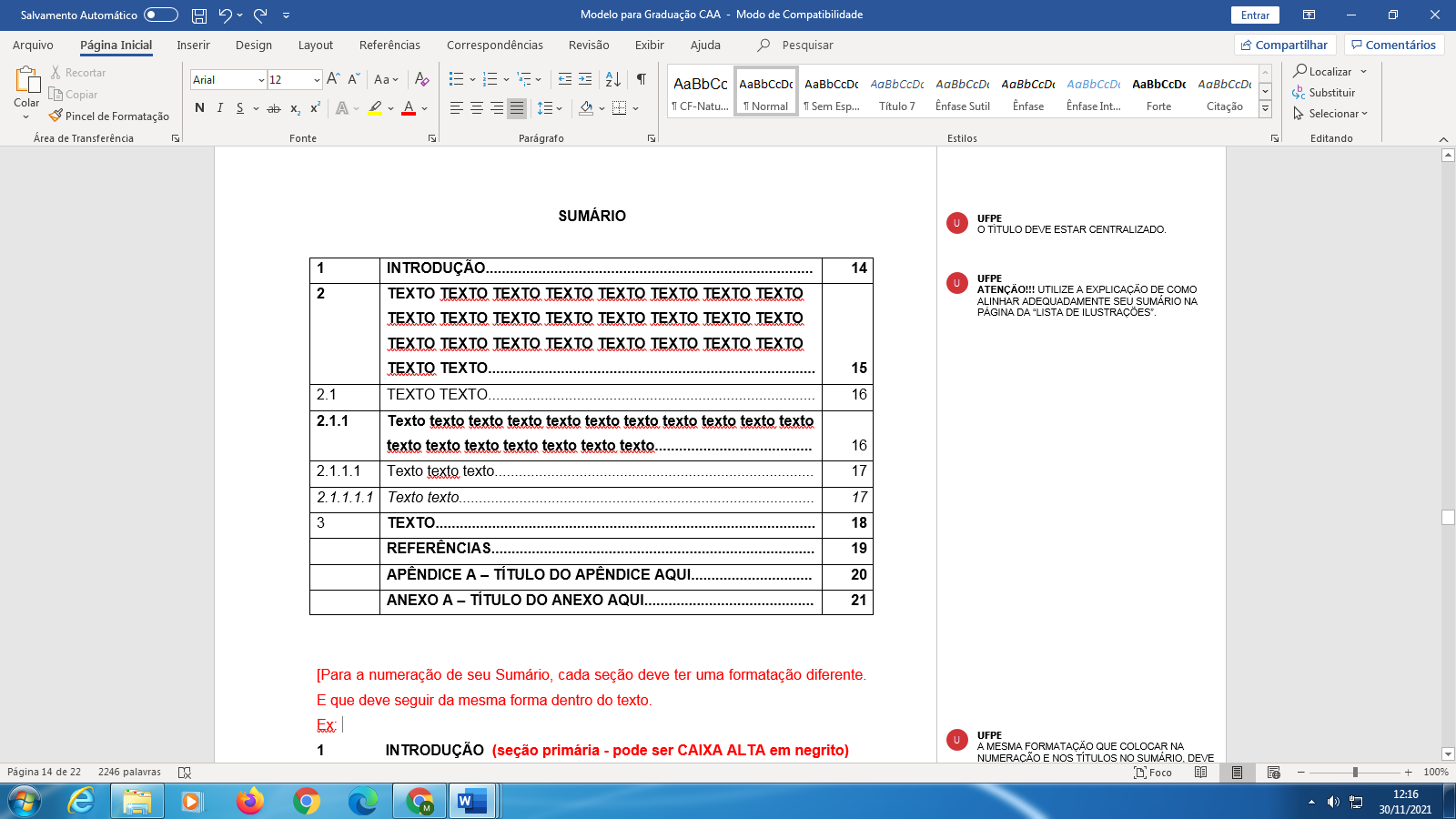 Ex.: Sem as linhas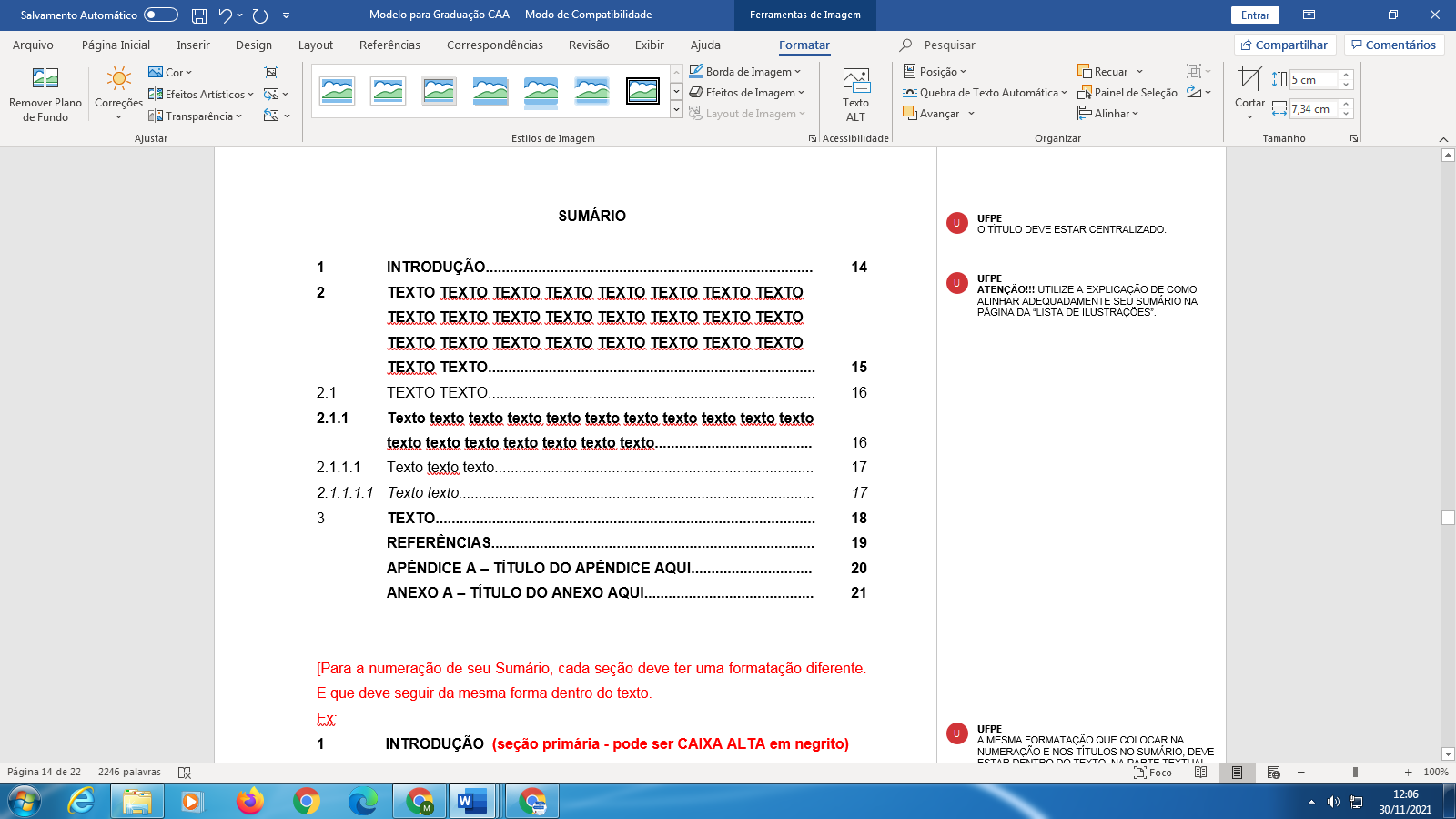 LISTA DE ABREVIATURAS E SIGLASAAA 		Texto texto textoBBB 		Texto texto textoCCC 		Texto texto textoDDD 		Texto texto textoEEE 		Texto texto texto[LISTAS são elementos opcionais][Abreviaturas e siglas aparecem em ordem alfabética]LISTA DE SÍMBOLOSX 		Texto texto textoX 		Texto texto textoX 		Texto texto textoX 		Texto texto textoX 		Texto texto textoX 		Texto texto textoX 		Texto texto texto[LISTAS são elementos opcionais]SUMÁRIO1 PROJETO PIBICTexto texto texto texto texto texto texto texto texto texto texto texto texto texto texto texto texto texto texto texto texto texto texto texto texto texto texto texto texto texto texto texto texto.Texto texto texto texto texto texto texto texto texto texto texto texto texto texto texto texto texto texto texto texto texto texto texto texto texto texto texto texto texto texto texto texto texto.Texto texto texto texto texto texto texto texto texto texto texto texto texto texto texto texto texto texto texto texto texto texto texto texto texto texto texto texto texto texto texto texto texto.NESTE CAPÍTULO, DESCONSIDERAR AS PÁGINAS DO SEU PROJETO INICIAL.A PAGINAÇÃO DEVE SEGUIR A NUMERAÇÃO DESSE TRABALHO.A FORMATAÇÃO PARA ESTE CAPÍTULO DEVE SEGUIR O MODELO DE RELATÓRIO.2 RELATÓRIO FINAL PIBICTexto texto texto texto texto texto texto texto texto texto texto texto texto texto texto texto texto texto texto texto texto texto texto texto texto texto texto texto texto texto texto texto texto.Texto texto texto texto texto texto texto texto texto texto texto texto texto texto texto texto texto texto texto texto texto texto texto texto texto texto texto texto texto texto texto texto texto.Texto texto texto texto texto texto texto texto texto texto texto texto texto texto texto texto texto texto texto texto texto texto texto texto texto texto texto texto texto texto texto texto texto.NESTE CAPÍTULO, DESCONSIDERAR AS PÁGINAS DO SEU RELATÓRIO FINAL APRESENTADO AO PIBIC.A PAGINAÇÃO DEVE SEGUIR A NUMERAÇÃO DESSE TRABALHO.A FORMATAÇÃO PARA ESTE CAPÍTULO DEVE SEGUIR O MODELO DE RELATÓRIO.3 RESUMO EXPANDIDO CONICTexto texto texto texto texto texto texto texto texto texto texto texto texto texto texto texto texto texto texto texto texto texto texto texto texto texto texto texto texto texto texto texto texto.Texto texto texto texto texto texto texto texto texto texto texto texto texto texto texto texto texto texto texto texto texto texto texto texto texto texto texto texto texto texto texto texto texto.Texto texto texto texto texto texto texto texto texto texto texto texto texto texto texto texto texto texto texto texto texto texto texto texto texto texto texto texto texto texto texto texto texto.NESTE CAPÍTULO, DESCONSIDERAR AS PÁGINAS DO SEU RESUMO PARA O CONIC.A PAGINAÇÃO DEVE SEGUIR A NUMERAÇÃO DAS PÁGINAS DESSE TRABALHO.A FORMATAÇÃO PARA ESTE CAPÍTULO DEVE SEGUIR O MODELO DE RELATÓRIO.4 CERTIFICADO APRESENTAÇÃO CONICTexto texto texto texto texto texto texto texto texto texto texto texto texto texto texto texto texto texto texto texto texto texto texto texto texto texto texto texto texto texto texto texto texto.Texto texto texto texto texto texto texto texto texto texto texto texto texto texto texto texto texto texto texto texto texto texto texto texto texto texto texto texto texto texto texto texto texto.Texto texto texto texto texto texto texto texto texto texto texto texto texto texto texto texto texto texto texto texto texto texto texto texto texto texto texto texto texto texto texto texto texto.NESTE CAPÍTULO, DESCONSIDERAR AS PÁGINAS DO SEU CERTIFICADO PARA O CONIC.A PAGINAÇÃO DEVE SEGUIR A NUMERAÇÃO DAS PÁGINAS DESSE TRABALHO.A FORMATAÇÃO PARA ESTE CAPÍTULO DEVE SEGUIR O MODELO DE RELATÓRIO.5 EXTRAS (OUTRAS PUBLICAÇÕES OU PARTICIPAÇÃO EM OUTROS EVENTOS)Texto texto texto texto texto texto texto texto texto texto texto texto texto texto texto texto texto texto texto texto texto texto texto texto texto texto texto texto texto texto texto texto texto.Texto texto texto texto texto texto texto texto texto texto texto texto texto texto texto texto texto texto texto texto texto texto texto texto texto texto texto texto texto texto texto texto texto.Texto texto texto texto texto texto texto texto texto texto texto texto texto texto texto texto texto texto texto texto texto texto texto texto texto texto texto texto texto texto texto texto texto.NESTE CAPÍTULO, DESCONSIDERAR AS PÁGINAS DOS DEMAIS EXTRAS DO SEU TCC.A PAGINAÇÃO DEVE SEGUIR A NUMERAÇÃO DAS PÁGINAS DESSE TRABALHO.A FORMATAÇÃO PARA ESTE CAPÍTULO DEVE SEGUIR O MODELO DE RELATÓRIO.FORMULÁRIO DE IDENTIFICAÇÃOFonte: ABNT NBR10719 (2015)NOME COMPLETO DO (A) AUTOR (A)TÍTULO DO TRABALHO: subtítuloTrabalho de Conclusão de Curso apresentado à Coordenação do Curso de XXXXXXXXXX do Campus Agreste da Universidade Federal de Pernambuco – UFPE, na modalidade de relatório de iniciação científica, como requisito parcial para a obtenção do grau de bacharel/licenciado em XXXXXXX.Aprovado em: XX/XX/20XX ( Coloque a data da sua defesa)BANCA EXAMINADORA____________________________________________Profa. Dra. Texto Texto Texto (Orientadora)Universidade Federal de Pernambuco____________________________________________Prof. Dr. Texto Texto Texto (Examinador Interno)Universidade Federal de Pernambuco____________________________________________Profa. Dra. Texto Texto Texto (Examinadora Interna)Universidade Federal de Pernambuco____________________________________________Prof. Dr. Texto Texto Texto (Examinador Externo)Universidade Texto TextoQuadro 1 –Texto texto texto texto15Figura 1 –Texto texto texto texto15Figura 2 –Texto texto texto17Gráfico 1 –Texto texto18Figura 3 –Texto texto18Tabela 1 –Texto texto texto texto16Tabela 2 –Texto texto texto texto texto texto texto texto texto texto texto texto texto texto texto texto texto texto texto texto texto texto texto texto texto16Tabela 3 –Texto texto texto181PROJETO PIBIC.......................................................................................102RELATÓRIO FINAL PIBIC....................................................................113RESUMO EXPANDIDO CONIC.............................................................124CERTIFICADO APRESENTAÇÃO CONIC.........................................135EXTRAS (OUTRAS PUBLICAÇÕES OU PARTICIPAÇÃO EM OUTROS EVENTOS) ................................................................................14Dados do relatório técnico e/ou científicoDados do relatório técnico e/ou científicoDados do relatório técnico e/ou científicoDados do relatório técnico e/ou científicoTítulo e subtítuloTítulo e subtítuloTítulo e subtítuloClassificação de segurançaTítulo e subtítuloTítulo e subtítuloTítulo e subtítuloNºTipo de relatórioTipo de relatórioTipo de relatórioDataTítulo do projeto/programa/planoTítulo do projeto/programa/planoTítulo do projeto/programa/planoNºAutor(es)Autor(es)Autor(es)Autor(es)Instituição executora e endereço completoInstituição executora e endereço completoInstituição executora e endereço completoInstituição executora e endereço completoInstituição patrocinadora e endereço completoInstituição patrocinadora e endereço completoInstituição patrocinadora e endereço completoInstituição patrocinadora e endereço completoResumoResumoResumoResumoPalavras-chave/descritoresPalavras-chave/descritoresPalavras-chave/descritoresPalavras-chave/descritoresEdiçãoNº de páginasNº do volume/parteNº de classificaçãoISSNISSNTiragemPreçoDistribuidorDistribuidorDistribuidorDistribuidorObservações/notasObservações/notasObservações/notasObservações/notas